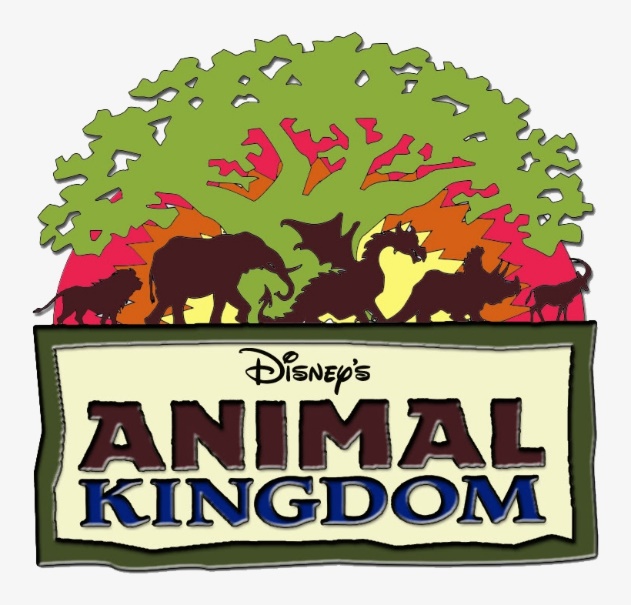 Today our trip takes us to Walt Disney World in Orlando Florida and the Animal Kindom.  Here is a list of some rides and shows for us to experience.  Go to www.youtube.com and search for each of these rides/shows under Walt Disney World r and the ride’s name. Example:  Walt Disney World Primeval Whirl. When you are finished watching, write down which ride you like the best and why.  Na’vi River Journey				 6.   Expedition EverestAvatar Flight of Passage			 7.   Finding Nemo-The MusicalFestival of the Lion King			 8.   Primeval Whirl Kilimanjaro Safaris				 9.   It’s Tough to be a BugKali River Rapids				10.   Gorilla Falls Exploration Trail